Замена водительского удостоверения в связи с окончанием срока действия. Документы для замены водительского удостоверенияКак известно, одним из документов, который в обязательном порядке необходим для управления автомобилем, является действующее водительское удостоверение, категория которого соответствует категории транспортного средства. Время от времени у каждого водителя возникает острая необходимость замены водительского удостоверения.Чем может быть вызвана такая необходимость? Причины могут быть разные: замена водительского удостоверения в связи с окончанием срока действия (в настоящее время он составляет 10 лет), замена удостоверения в связи со сменой фамилии или смена прав после того, как они пришли в негодность (например, права может надкусить любимый бультерьер или после встречи с сотрудниками ГИБДД на удостоверении могут появиться неофициальные метки).Поскольку замена водительского удостоверения - процедура не очень частая, водители обычно имеют немало вопросов: где осуществляется смена прав, какие документы нужны для замены водительского удостоверения, сколько и кому нужно заплатить и т.п. Прочитав эту статью, Вы узнаете, как поменять права в 2018 году.Где происходит замена водительского удостоверения в связи с окончанием срока действия?Для начала рассмотрим, где осуществляется замена водительского удостоверения в связи с окончанием срока действия.Проведение экзаменов у лиц, постоянно проживающих в Российской Федерации, выдача российских национальных и международных водительских удостоверений и обмен иностранных водительских удостоверений осуществляются в подразделениях Госавтоинспекции по месту обращения указанных лиц.Проведение экзаменов у лиц, временно проживающих либо временно пребывающих на территории Российской Федерации, выдача российских национальных и международных водительских удостоверений и обмен иностранных водительских удостоверений осуществляются в подразделениях Госавтоинспекции, расположенных в пределах субъекта Российской Федерации, в котором указанные лица временно проживают либо временно пребывают.В настоящее время замена водительских прав возможна в отделении ГИБДД по месту обращения, т.е. в любом отделении на территории страны.При этом не имеет значения, имеете ли Вы регистрацию в данном субъекте Российской Федерации. Права Вам обменяют в любом случае.Также не имеет значения, где Вы до этого меняли водительское удостоверение. База данных в ГИБДД общая, поэтому никаких проблем обращение в "новом" регионе не вызовет.Внимание! Начиная с 5 апреля 2017 года обменять водительское удостоверение также можно в многофункциональных центрах (МФЦ). Срок действия водительского удостоверения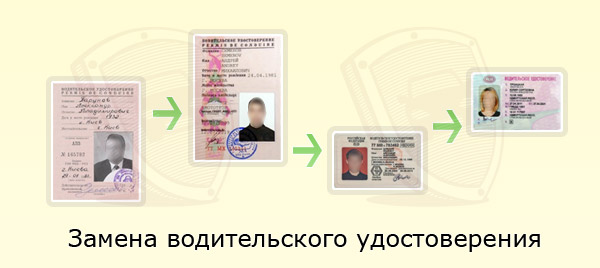 Срок действия водительского удостоверения, как отмечалось ранее, составляет 10 лет. Дата окончания срока действия указывается в соответствующей графе прав. После наступления этой даты удостоверение становится недействительным и подлежит замене в связи с окончанием срока действия.Однако есть несколько условий, при которых водительское удостоверение может стать недействительным раньше указанной в нем даты (пункт 35 правил выдачи водительских удостоверений):изменение персональных данных владельца (например, смена фамилии);износ или повреждение водительского удостоверения, которые мешают прочтению указанных в нем сведений;если удостоверение выдано на основании документов, впоследствии признанных подложными (поддельными);кража или утеря водительского удостоверения;получение нового водительского удостоверения;изменение состояния здоровья водителя.Т.е. водительские права изначально выдаются на 10 лет, однако будут ли они действительными в течение всего этого срока зависит от перечисленных выше факторов.Международное водительское удостоверение выдается на 3 года. При этом срок его действия не должен превышать срок действия национального водительского удостоверения.Сколько стоит замена водительского удостоверения?Государственная пошлина за выдачу водительского удостоверения составляет 2 000 рублей. Дополнительные платежи при замене прав не предусмотрены.Внимание! При замене водительского удостоверения через портал государственных услуг можно получить скидку 30 процентов на оплату государственной пошлины. Т.е. замена водительского удостоверения в этом случае будет стоить 1 400 рублей. Скидка действует с 1 января 2017 года по 1 января 2019 года. Документы для замены водительского удостоверения в 2018 годуРассмотрим необходимые документы для замены водительского удостоверения в 2018 году:1. Заявление. Написать его можно в простой письменной форме. 2. Паспорт или иной документ, удостоверяющий личность.3. Медицинская справка.Внимание! С 16 февраля 2016 года медицинская справка нужна только при замене водительского удостоверения в связи с окончанием срока действия или при изменении состояния здоровья водителя. В остальных случаях (при замене в связи со сменой фамилии, порчей или утерей удостоверения) справка предоставляется по желанию водителя. 4. Водительское удостоверение (если ранее выдавалось).5. Документ об оплате изготовления и (или) выдачи нового водительского удостоверения (квитанция об уплате государственной пошлины).Подытоживая вышеприведенный список можно заметить, что водителю для обмена водительского удостоверения нужно иметь при себе паспорт, действующую медицинскую справку, старое водительское удостоверение и квитанцию об оплате государственной пошлины.Заявление на замену водительского удостоверения в связи с окончанием срока действия можно заполнить прямо в ГИБДД, попросив бланк у инспектора.Строго говоря, документ об оплате государственной пошлины в ГИБДД можно не приносить. Сотрудники должны получить информацию о платеже самостоятельно через систему межведомственного взаимодействия. Однако на практике возможны сбои в работе электроники, поэтому лучше иметь квитанцию при себе.Кроме оригиналов перечисленных выше документов, возьмите с собой их копии. Обычно копии можно сделать и в ГИБДД, но ценник там негуманный.Замена водительского удостоверения в связи с окончанием срока действия не должна вызвать у Вас никаких проблем. Подойдите к процедуре ответственно и заранее подготовьте все необходимые документы. В этом случае Вы сэкономите кучу времени.Сдача экзаменов при замене водительских правДанный вопрос довольно часто волнует водителей, срок действия удостоверений которых закончился несколько лет назад. Однако не волнуйтесь. В 2018 году при замене водительского удостоверения не требуется сдавать теоретический экзамен. Автодром и город сдавать также не нужно.Обязательная уплата штрафов при замене правЕще несколько лет назад сотрудники ГИБДД требовали от водителей оплачивать долги по штрафам, а в противном случае отказывали в замене водительского удостоверения. Однако поскольку это является незаконным ограничением права управления автомобилем, в 2018 году подобная ситуация не встречается.Для чего нужно оплачивать штрафы до замены прав? Дело в том, что если Вы придете в ГИБДД с просроченными штрафами, то сотрудники смогут выписать протоколы о наложении штрафов в двойном размере за неуплату.Например, у водителя есть неоплаченные штрафы на 4 000 рублей и он обращается в ГИБДД для замены водительского удостоверения. Права ему, конечно же, обменяют. Только заодно выпишут двойные штрафы на сумму 8 000 рублей. Т.е. в итоге вместо 4 000 он будет должен 12 000 рублей.Так что рекомендую проверить долги по штрафам до обращения в ГИБДД и при необходимости оплатить их.Досрочная замена водительского удостоверенияНа практике у водителей довольно часто возникает желание заменить водительское удостоверение досрочно, например, за месяц или два до окончания срока действия.Начиная с 5 апреля 2017 года введена возможность досрочной замены водительских удостоверений. Водитель может обратиться в ГИБДД в любой момент по собственному желанию и заменить права.При досрочной замене прав следует предоставить в ГИБДД медицинскую справку. Если справки не будет, то новые права будут выданы на тот же срок, что действовали предыдущие. При наличии справки новое удостоверение будет выдано на 10 лет.Штрафы за несвоевременную замену водительского удостоверенияОбратите внимание, что штраф предусмотрен только за управление автомобилем с просроченными правами. Если срок действия водительского удостоверения прошел или оно стало недействительным по другим причинам, но Вы не управляете автомобилем, то и штраф наложен быть не может.Штраф за данное нарушение предусмотрен статьей 12.7 КоАП:Статья 12.7. Управление транспортным средством водителем, не имеющим права управления транспортным средством1. Управление транспортным средством водителем, не имеющим права управления транспортным средством (за исключением учебной езды), -влечет наложение административного штрафа в размере от пяти тысяч до пятнадцати тысяч рублей.В данном случае штраф составит 5 000 - 15 000 рублей.Это связано с тем, что при завершении срока действия водительского удостоверения Вы теряете право на управление транспортными средствами. Это предусмотрено статьей 28 закона "О безопасности дорожного движения":Статья 28. Основания прекращения действия права на управление транспортными средствами1. Основаниями прекращения действия права на управление транспортными средствами являются:истечение установленного срока действия водительского удостоверения;Тем не менее сама по себе замена прав после истечения срока их действия не является нарушением и наказания за нее не предусмотрено.Рекомендую внимательно следить за сроком окончания водительского удостоверения, а лучше пометить указанную дату в календаре или ежедневнике, поскольку управление автомобилем с просроченными правами может существенно ударить по кошельку.Удачи на дорогах!